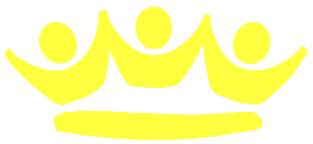 KINGSMEAD DAY NURSERYCHANDLERS FORDREGISTRATION FORMChild’s InformationParent 1 InformationParent 2 InformationDays RequiredAdditional informationFurther information will be required when a place at nursery has been agreed.Name of ChildHome AddressHome Tel NumberDate of BirthGenderChild’s First LanguageMother/Father/CarerNameParental ResponsibilityMobile Phone NumberEmail addressMother/Father/CarerNameParental ResponsibilityMobile Phone NumberEmail AddressFull DayAMPMStart DateI can be flexible on days